LIETUVOS RESPUBLIKOS SVEIKATOS APSAUGOS MINISTRASĮSAKYMASDĖL LIETUVOS RESPUBLIKOS SVEIKATOS APSAUGOS MINISTRO 2015 M. SPALIO 30 D. ĮSAKYMO NR. V-1208 „DĖL LIETUVOS HIGIENOS NORMOS HN 131:2015 „VAIKŲ ŽAIDIMŲ AIKŠTELĖS IR PATALPOS. BENDRIEJI SVEIKATOS SAUGOS REIKALAVIMAI“ PATVIRTINIMO“ PAKEITIMO2018 m. spalio 22 d. Nr. V-1155VilniusP a k e i č i u Lietuvos higienos normą HN 131:2015 „Vaikų žaidimų aikštelės ir patalpos. Bendrieji sveikatos saugos reikalavimai“, patvirtintą Lietuvos Respublikos sveikatos apsaugos ministro 2015 m. spalio 30 d. įsakymu Nr. V-1208 „Dėl Lietuvos higienos normos HN 131:2015 „Vaikų žaidimų aikštelės ir patalpos. Bendrieji sveikatos saugos reikalavimai“ patvirtinimo“:1. Pakeičiu 8.5 papunktį ir jį išdėstau taip:„8.5. Lietuvos Respublikos sveikatos apsaugos ministro 2003 m. liepos 23 d. įsakymas Nr. V-455 „Dėl Lietuvos higienos normos HN 24:2017 „Geriamojo vandens saugos ir kokybės reikalavimai“ patvirtinimo“;“.2. Pakeičiu 8.7 papunktį ir jį išdėstau taip:„8.7. Lietuvos Respublikos sveikatos apsaugos ministro 2003 m. gruodžio 31 d. įsakymas Nr. V-791 „Dėl Lietuvos higienos normos HN 50:2016 „Visą žmogaus kūną veikianti vibracija: didžiausi leidžiami dydžiai ir matavimo reikalavimai gyvenamosiose, specialiosiose ir visuomeninėse patalpose“ patvirtinimo“;“.3. Pakeičiu 8.13 papunktį ir jį išdėstau taip:„8.13. Lietuvos Respublikos sveikatos apsaugos ministro 2008 m. sausio 28 d. įsakymas Nr. V-69 „Dėl Privalomųjų pirmosios pagalbos, higienos įgūdžių, alkoholio, narkotinių ir psichotropinių ar kitų psichiką veikiančių medžiagų vartojimo poveikio žmogaus sveikatai mokymų ir atestavimo tvarkos aprašo ir Asmenų, kuriems privalomas sveikatos ir (ar) pirmosios pagalbos mokymas, profesijų ir veiklos sričių sąrašo, mokymo programų kodų ir mokymo periodiškumo patvirtinimo“;“.4. Pakeičiu 8.16 papunktį ir jį išdėstau taip:„8.16. Lietuvos Respublikos sveikatos apsaugos ministro 2009 m. kovo 13 d. įsakymas Nr. V-190 „Dėl Lietuvos higienos normos HN 30:2018 „Infragarsas ir žemadažnis garsas: ribiniai dydžiai gyvenamosiose, specialiosiose ir visuomeninėse patalpose“ patvirtinimo“;“.5. Pakeičiu 8.20 papunktį ir jį išdėstau taip:„8.20. Lietuvos standartas LST EN 1176-1 „Žaidimų aikštelių įranga ir dangos. 1 dalis. Bendrieji saugos reikalavimai ir bandymo metodai“;“.6. Pakeičiu 8.21 papunktį ir jį išdėstau taip:„8.21. Lietuvos standartas LST EN 1176-2 „Žaidimų aikštelių įranga ir dangos. 2 dalis. Sūpuoklių papildomi specialieji saugos reikalavimai ir bandymo metodai“;“.7. Pakeičiu 8.22 papunktį ir jį išdėstau taip:„8.22. Lietuvos standartas LST EN 1176-3:2008 „Žaidimų aikštelių įranga ir dangos. 3 dalis. Čiuožynių papildomi specialieji saugos reikalavimai ir bandymo metodai“;“.8. Pakeičiu 8.23 papunktį ir jį išdėstau taip:„8.23. Lietuvos standartas LST EN 1176-4 „Žaidimų aikštelių įranga ir dangos. 4 dalis. Kabamųjų lynų kelių papildomi specialieji saugos reikalavimai ir bandymo metodai“;“.9. Pakeičiu 8.24 papunktį ir jį išdėstau taip:„8.24. Lietuvos standartas LST EN 1176-5 „Žaidimų aikštelių įranga ir dangos. 5 dalis. Karuselių papildomi specialieji saugos reikalavimai ir bandymo metodai“;“.10. Pakeičiu 8.25 papunktį ir jį išdėstau taip:„8.25. Lietuvos standartas LST EN 1176-6 „Žaidimų aikštelių įranga ir dangos. 6 dalis. Supamosios įrangos papildomi specialieji saugos reikalavimai ir bandymo metodai“;“.11. Pakeičiu 8.26 papunktį ir jį išdėstau taip:„8.26. Lietuvos standartas LST EN 1176-7 „Žaidimų aikštelių įranga ir dangos. 7 dalis. Įrengimo, kontrolės, techninės priežiūros ir naudojimo vadovas“;“.12. Pakeičiu 8.27 papunktį ir jį išdėstau taip:„8.27. Lietuvos standartas LST EN 1176-10 „Žaidimų aikštelių įranga ir dangos. 10 dalis. Visiškai uždaros žaidimų įrangos papildomi specialieji saugos reikalavimai ir bandymo metodai“;“.13. Pakeičiu 8.28 papunktį ir jį išdėstau taip:„8.28. Lietuvos standartas LST EN 1176-11 „Žaidimų aikštelių įranga ir dangos. 11 dalis. Erdvinio tinklyno papildomi specialieji saugos reikalavimai ir bandymo metodai“;“.14. Pakeičiu 8.29 papunktį ir jį išdėstau taip:„8.29. Lietuvos standartas LST EN 1177 „Smūgį silpninanti žaidimų aikštelės danga. Bandymo metodai smūgio silpninimui nustatyti“;“.15. Pakeičiu 8.30 papunktį ir jį išdėstau taip:„8.30. Lietuvos standartas LST EN ISO/IEC 17020 „Atitikties įvertinimas. Reikalavimai, keliami įvairių tipų kontrolės įstaigų veiklai (ISO/IEC 17020)“.“16. Pakeičiu 9.7 papunktį ir jį išdėstau taip:„9.7. kitos šioje higienos normoje vartojamos sąvokos apibrėžtos Lietuvos Respublikos atitikties įvertinimo įstatyme, Lietuvos Respublikos daugiabučių gyvenamųjų namų ir kitos paskirties pastatų savininkų bendrijų įstatyme, Lietuvos standarte LST EN 1176-1 [8.20].“17. Pakeičiu 16 punktą ir jį išdėstau taip:„16. Žaidimų aikštelės įranga, smūgį silpninanti danga turi turėti atitikties sertifikatą ar gamintojo deklaraciją, liudijančią įrangos ir dangos atitiktį joms taikomų Lietuvos standartų LST EN 1176-1 [8.20], LST EN 1176-2 [8.21], LST EN 1176-3 [8.22], LST EN 1176-4 [8.23], LST EN 1176-5 [8.24], LST EN 1176-6 [8.25], LST EN 1176-10 [8.27], LST EN 1176-11 [8.28], LST EN 1177 [8.29] ar tapačių standartų reikalavimams bei surinkimo, naudojimo ir priežiūros instrukcijas valstybine kalba. Žaidimų aikštelės įranga, smūgį silpninanti danga turi būti sumontuota pagal gamintojo instrukcijas.“18. Pakeičiu 17 punktą ir jį išdėstau taip:„17. Prieš pradedant naudoti žaidimų aikštelę turi būti patikrinta (įvertinta) jos atitiktis Lietuvos standartų LST EN 1176-1 [8.20], LST EN 1176-2 [8.21], LST EN 1176-3 [8.22], LST EN 1176-4 [8.23], LST EN 1176-5 [8.24], LST EN 1176-6 [8.25], LST EN 1176-10 [8.27], LST EN 1176-11 [8.28], LST EN 1177 [8.29] reikalavimams. Patikrinimą (įvertinimą) turi atlikti įstaiga, akredituota Lietuvos standarto LST EN ISO/IEC 17020 [8.30] atitikčiai kaip A tipo kontrolės įstaiga. Žaidimų aikštelės eksploatuotojas ar savininkas turi saugoti šios įstaigos išduotą kontrolės ataskaitą arba kontrolės sertifikatą.“19. Pakeičiu 22 punktą ir jį išdėstau taip:„22. Žaidimų patalpų įranga, smūgį silpninanti danga turi turėti atitikties sertifikatą ar gamintojo deklaraciją, liudijančią įrangos ir dangos atitiktį joms taikomų Lietuvos standartų LST EN 1176-1 [8.20], LST EN 1176-2 [8.21], LST EN 1176-3 [8.22], LST EN 1176-4 [8.23], LST EN 1176-5 [8.24], LST EN 1176-6 [8.25], LST EN 1176-10 [8.27], LST EN 1176-11 [8.28], LST EN 1177 [8.29] ar tapačių standartų reikalavimams bei surinkimo, naudojimo ir priežiūros instrukcijas valstybine kalba. Žaidimų patalpų įranga, smūgį silpninanti danga turi būti sumontuota pagal gamintojo instrukcijas.“20. Pakeičiu 23 punktą ir jį išdėstau taip:„23. Prieš pradedant naudoti žaidimų patalpas turi būti patikrinta (įvertinta) jų atitiktis Lietuvos standartų LST EN 1176-1 [8.20], LST EN 1176-2 [8.21], LST EN 1176-3 [8.22], LST EN 1176-4 [8.23], LST EN 1176-5 [8.24], LST EN 1176-6 [8.25], LST EN 1176-10 [8.27], LST EN 1176-11 [8.28], LST EN 1177 [8.29] reikalavimams. Patikrinimą (įvertinimą) turi atlikti įstaiga, akredituota Lietuvos standarto LST EN ISO/IEC 17020 [8.30] atitikčiai kaip A tipo kontrolės įstaiga. Žaidimų patalpų eksploatuotojas ar savininkas turi saugoti šios įstaigos išduotą kontrolės ataskaitą arba kontrolės sertifikatą.“21. Pakeičiu 48.3 papunktį ir jį išdėstau taip:„48.3. užtikrinti, kad ne rečiau kaip 1 kartą per 12 mėnesių būtų atlikta žaidimų aikštelių, patalpų pagrindinė metinė kontrolė, kurios metu įvertinta jų įrangos, dangos atitiktis Lietuvos standartų LST EN 1176-1 [8.20], LST EN 1176-2 [8.21], LST EN 1176-3 [8.22], LST EN 1176-4 [8.23], LST EN 1176-5 [8.24], LST EN 1176-6 [8.25], LST EN 1176-10 [8.27], LST EN 1176-11 [8.28], LST EN 1177 [8.29] reikalavimams, įskaitant meteorologinių veiksnių poveikį, supuvimą ar koroziją, įrangos saugos lygio pasikeitimą dėl atlikto remonto, pridėtų, pakeistų sudedamųjų dalių. Žaidimų aikštelių ir patalpų įrangos pagrindinė metinė kontrolė turi būti atlikta įstaigos, akredituotos Lietuvos standarto LST EN ISO/IEC 17020 [8.30] atitikčiai kaip A tipo kontrolės įstaiga, laikantis Lietuvos standarto LST EN 1176-7 [8.26] reikalavimų. Žaidimų aikštelės, patalpų eksploatuotojas ar savininkas turi saugoti įstaigos, atlikusios pagrindinę metinę kontrolę, išduotą kontrolės ataskaitą arba kontrolės sertifikatą;“.Sveikatos apsaugos ministras 		Aurelijus Veryga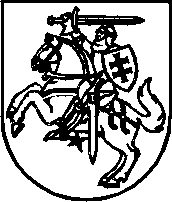 